МУНИЦИПАЛЬНОЕ КАЗЕННОЕ ДОШКОЛЬНОЕ ОБРАЗОВАТЕЛЬНОЕ УЧРЕЖДЕНИЕ ДЕТСКИЙ САД «ПЕТУШОК»Родительское собрание по теме:«В каждой семье свои традиции»Автор конспекта Носова София Сергеевна, воспитатель МКДОУ детский сад «Петушок» с. Прокудское, Коченевский р-н, Новосибирская область.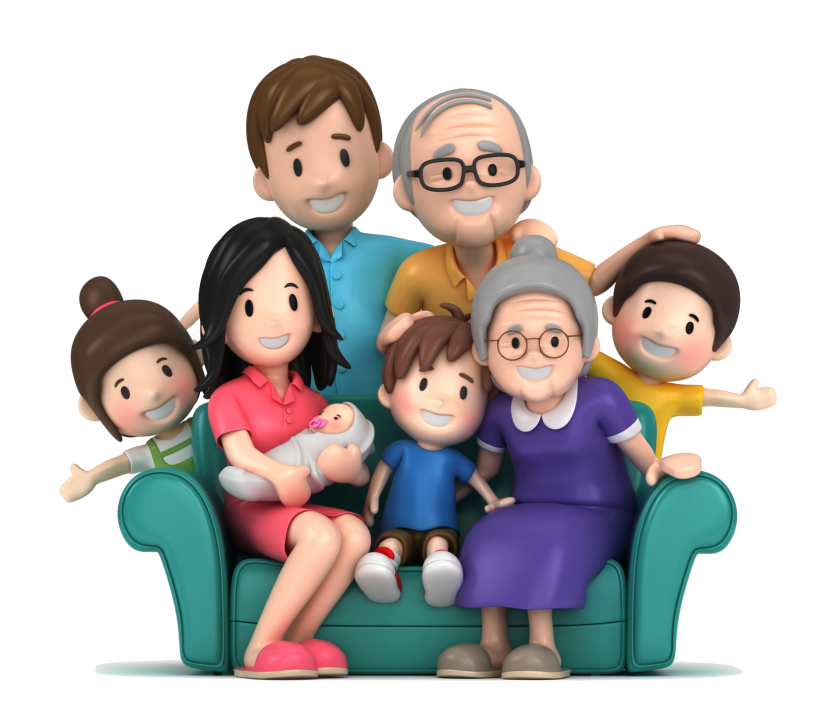 ПРОКУДСКОЕ 2016г.Цель: сплочение родительского коллектива; способствование соблюдению имеющихся семейных традиций и появлению новых; обмен опытом семейного воспитания и традиций; повышение педагогической культуры родителей.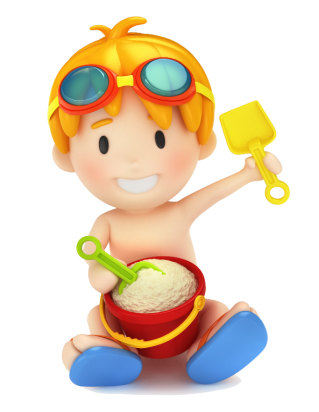 Ход мероприятия.Подготовительный этап.Создание родителями совместно с детьми фотогазет на темы: “Наша дружная семья”, “Спортивная семья”, “Любящая домашних животных семья” и т. п.Педагог составляет памятки для родителей «У ребенка день рождение» с играми, которые можно использовать на детском празднике. (Приложение 1)Педагог подбирает афоризмы к теме собрания. (Приложение 2)Педагог создает презентацию по теме и слайд шоу с музыкой и фотографиями детей.Организационный этап.Разместить плакат с названием темы собрания.Разместить тексты с афоризмами для изучения родителями.Оформить тематическую выставку о семье и семейном воспитании: – фотогазеты.Вступительное слово.Воспитатель. Уважаемые родители! Сегодня мы собрались, чтобы поговорить о семье, о семейных традициях и их значении в воспитании и развитии ребенка.Проведение беседы.С давних пор о доме и семье всегда говорили с любовью и уважением. Из далеких времен до нас дошли легенды, сказки, пословицы, поговорки о семье.Давайте попробуем их вспомнить. Я начинаю, а вы – заканчиваете.В гостях хорошо, а…(дома лучше).Не красна изба углами, а…(красна пирогами).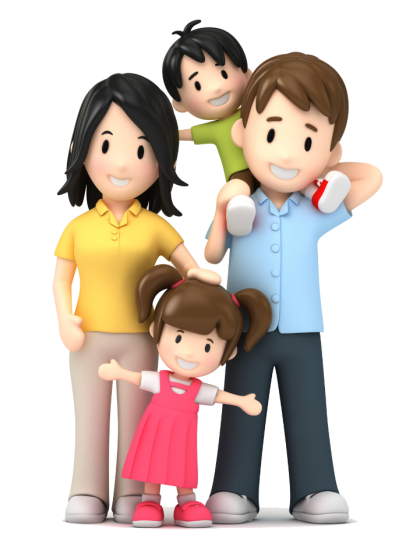 Дети не в тягость, а…(в радость).Когда семья вместе, и…(сердце на месте).Всякой матери свое…(дитя мило).На свете все найдешь, кроме…(отца и матери).Мать кормит детей, как…(земля людей).Сколько бы мы не прожили, мы все равно постоянно обращаемся к опыту детства, к жизни в семье: даже убеленный сединами ветеран продолжает ссылаться на ”то, чему меня учили дома”, “чему учила меня моя мать”, “что мне показал отец”.Семья дает ребенку главное – личностную связь и единство с родными. Общение со взрослыми (родными) является одним из важнейших факторов, которые влияют на развитие ребенка.Игра: “Объединить объекты в систему”. Вырезать из газет различные заголовки, и раздать каждой группе участников по 3 – 4 человека. Дается задание составить короткий рассказ, используя имеющиеся заголовки, и связать его с обсуждаемой проблемой родительского собрания.Вот мы пошутили, посмеялись. Что означает слово “семья”? По определению Ивана Васильевича Даля, “семья – это совокупность близких родственников, живущих вместе: родители с детьми”.А как вы считаете, кому принадлежит ведущая роль в воспитании ребенка – семье или детскому саду? (Ответы, карточки разного цвета.).Приоритет в воспитании ребенка, бесспорно, принадлежит семье. “Детские сады являются помощниками семьи в воспитании ребенка”. (Федеральный закон “об образовании в РФ”).Уважаемые мамы и папы, бабушки и дедушки! Вы – первые и самые важные учителя своего ребенка. Первая его школа – ваш дом – окажет огромное влияние на то, что он будет считать важным в жизни, на формирование его системы ценностей.Давайте сегодня поговорим о семейных традициях: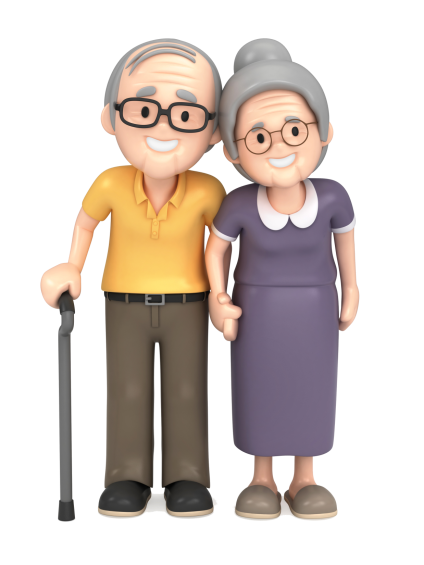 Семья.Очень люблю, когда все собираются.Белою скатертью стол накрывается.Бабушка с мамою, папа и я,Мы называемся вместе – семья.     О. ВысотскаяКакие традиции есть в вашей семье? (Ответы)Семейные традиции – это, в первую очередь, праздники, которые отмечаются всеми членами семьи и, конечно же, день рождения ребенка; торжественные обеды по выходным, когда вся семья в сборе и достается праздничный сервиз. Это может быть традиция сажать деревце или под Новый год выезжать за город, чтобы украсить живую елку. Это традиция вместе с ребенком посещать выставки, театры, музеи. Это совместные игры. Поздравление родственников. Традиционные походы, прогулки и пикники на природу. Составление своей родословной и семейных альбомов. Коллекционирование и проведение семейных концертов.Традиция 1. Семейные праздники.Какие праздники вы отмечаете в своей семье? (1 Ответы на листочке)Какой самый любимый праздник в вашей семье?Праздник – это событие в детской жизни, и ребенок считает свои дни от праздника до праздника, как и мы, свои годы от одного важного события до другого. И наоборот, “тускло и серо было бы детство, если бы из него выбросить праздники”, - писал К. Ушинский.Какие детские праздники вы отмечаете?Как вы устраиваете детские праздники в своей семье? (Ответы)Чтобы день рождения запомнился ребенку, нужно заранее продумать программу: игры, развлечения, аттракционы, конкурсы, концерт. Украсят праздник и сюрпризы, и сказочные персонажи, в костюмы которых могут нарядиться взрослые. От выдумки и фантазии взрослых зависит успех детского торжества.Я приготовила для вас небольшие памятки с играми, которые можно использовать на детском празднике.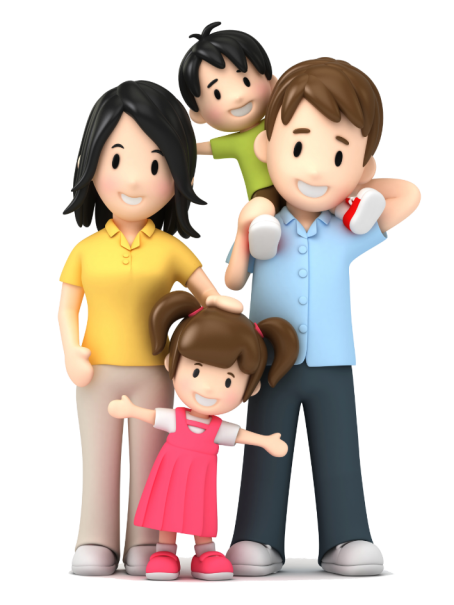 Игры с родителями “Чудесный мешочек”, “Летает – не летает”.Какие подарки вы дарите своим детям? (2 Ответы на листочке)Почему?В дни рождения на праздники принято дарить детям подарки, они их любят и ждут.Игрушки и игры должны соответствовать возрасту детей.Желательно, чтобы игрушки развивали мышление ребенка, внимание, память. Хорошо дарить детям спортивные игрушки: мячи, скакалки. Для развития мелкой моторики – карандаши, пластилин. При этом следует обращать внимание на то, как ребенок принимает подарок и как благодарит за него.Как участвуют дети в изготовлении подарков для ваших родных?Когда последний раз вы вместе с ребенком что-то делали, например, на день рождение папы или бабушки? (3 ответы на листочках)Привлекайте ребенка к изготовлению подарка для родственников. Это посеет семена доброты у вашего ребенка.Как это ни странно, но детские праздники часто взрослые устраивают для самих себя. У взрослых свои интересы и разговоры, а ребенку на таком празднике скучно и обидно, о нем все забыли. Однако же если ребенка оставляют за общим столом, он становится участником и свидетелем взрослых разговоров, тогда он привыкает быть в центре внимания, что развивает в нем нескромность и развязность. (Во многих семьях на праздники на стол ставят спиртное. Нужно объяснить ребенку, что это напиток для взрослых и употребляют его только по важным событиям, по праздникам.)Отмечая праздники в семье, мы показываем детям образец своего отдыха и проведения досуга. Повзрослев, так же как мы, будут отдыхать и наши дети. Традиция 2. Составление родословной своей семьи.В некоторых семьях есть традиция – составлять свою родословную.Вокруг каждого из нас много людей, родственников, с которыми мы связаны в истории рода человеческого одной кровью. И каждый из нас – продолжатель своего рода. И корни каждого рода, как корни дерева, уходят далеко в старину. И тот род силен, кто предков своих помнит и бережет.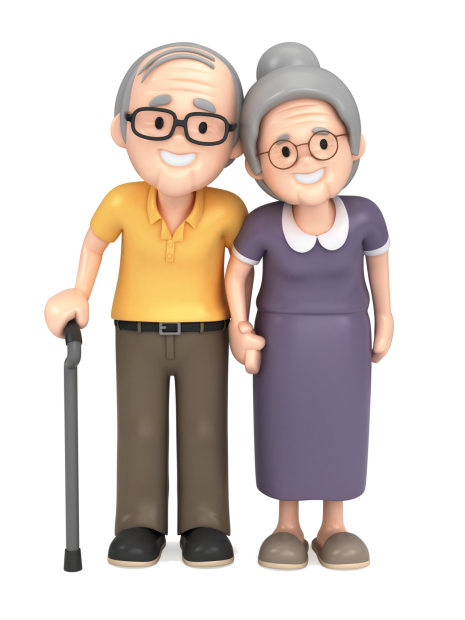 Домашнее задание. Попробуйте составить родословную своей семьи. Начните с себя или с вашего ребенка.У кого получился самый многочисленный род?Знаете ли вы, откуда родом ваши родители, дедушки и бабушки?Кто придумал имя, которые вы носите?Кто придумал имя вашему ребенку? Знает ли он об этом?Будет очень хорошо, если в семье вы начнете собирать историю своего рода. Это будет своеобразный мостик между поколениями ваших предков и потомков. Посадите свое семейное дерево – дерево вашего рода. Это станет самой драгоценной частицей того наследства, которое мы можем и должны оставить после себя. Это будет ваша биография, просто и доходчиво пересказанная для внуков. (обратить внимание на слова А. С. Пушкина: “Уважение к минувшему – вот черта, отличающая образованность от дикости”)Традиция 3.Семейный альбом.Скажите, что еще может сохранить историю семейного рода? (Семейный альбом)Хотелось бы сказать, что эта традиция есть в каждой семье. Но при подготовке к собранию (стенгазеты) оказалось, что эта традиция канула в лету. Так как во многих семьях фотографии только в электронном виде, есть и такие семьи, где фотографий нет вообще.Отбор фотографий, оформление страниц альбома – именно то общение, которое необходимо дошкольнику в его совместной деятельности с родителями. Конкретный образ на фотографии ассоциируется с тем или иным рассказом из жизни членов семьи, что вызывает живой интерес ребенка и стимулирует его запоминание.Предлагаю посмотреть небольшой «семейный» альбом нашей группы. (слайд шоу)Подведение итогов собрания.Как вы думаете, нужны ли традиции в семье? Почему?Традиции способствуют сплочению семьи.В наших с вами руках - вырастить детей грамотными и образованными, воспитанными, любящими и почитающими родителей, знающими свою родословную.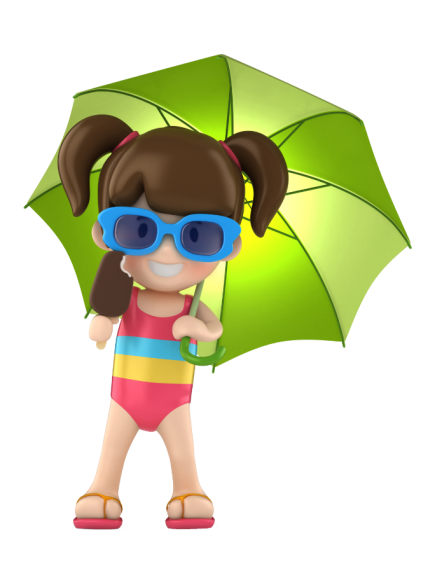 Берегите друг друга, добротой согревайте.Берегите друг друга, обижать не давайте.Берегите друг друга, ссоры все позабудьтеИ в свободную минуту рядом друг с другом побудьте.   (О. Высотская)Далее решаются текущие вопросы группы, родители задают интересующие их вопросы, воспитатель отвечает.Решение родительского собрания: Воспитателем подготовлен проект решения родительского собрания. Родители проголосовали единогласно.Продумать, какие из предложенных детским садом мероприятий можно сделать традиционными в семье.Включится в работу дошкольного учреждения по совместному оформлению выставок, мини-музея.Принести в группу семейную родословную, составленную в семейном кругу.